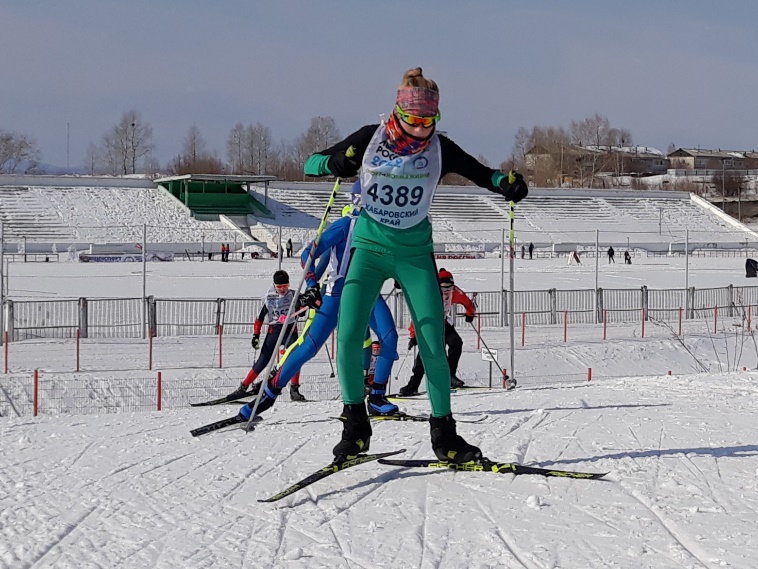 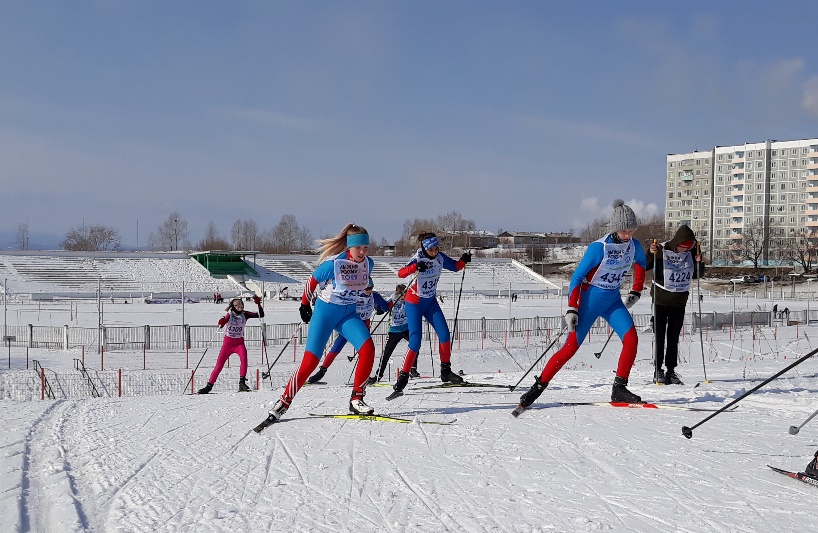               Идет набор в группу начального обучения детей 2-5 классав отделение по лыжным гонкам (биатлону) МБУ ДЮСШ г. Амурска.Расписание занятий:Вторник, четверг, суббота -  14.30 - 16.00     Стадион «Юность»Старший тренер-преподаватель: Титова Марина НиколаевнаТел.: 8-914-425-73-11Чему научится Ваш ребенок:Освоит классический, коньковый ход!Научится играть в подвижные и спортивные игры!Примет участие в традиционных соревнованиях «Лыжня России», «Праздник лыж», «Новогодняя гонка»!Инвентарь для обучения бесплатно! (лыжи, ботинки, палки)Занятия проводятся на свежем воздухе!Оформление сертификата дополнительного образования!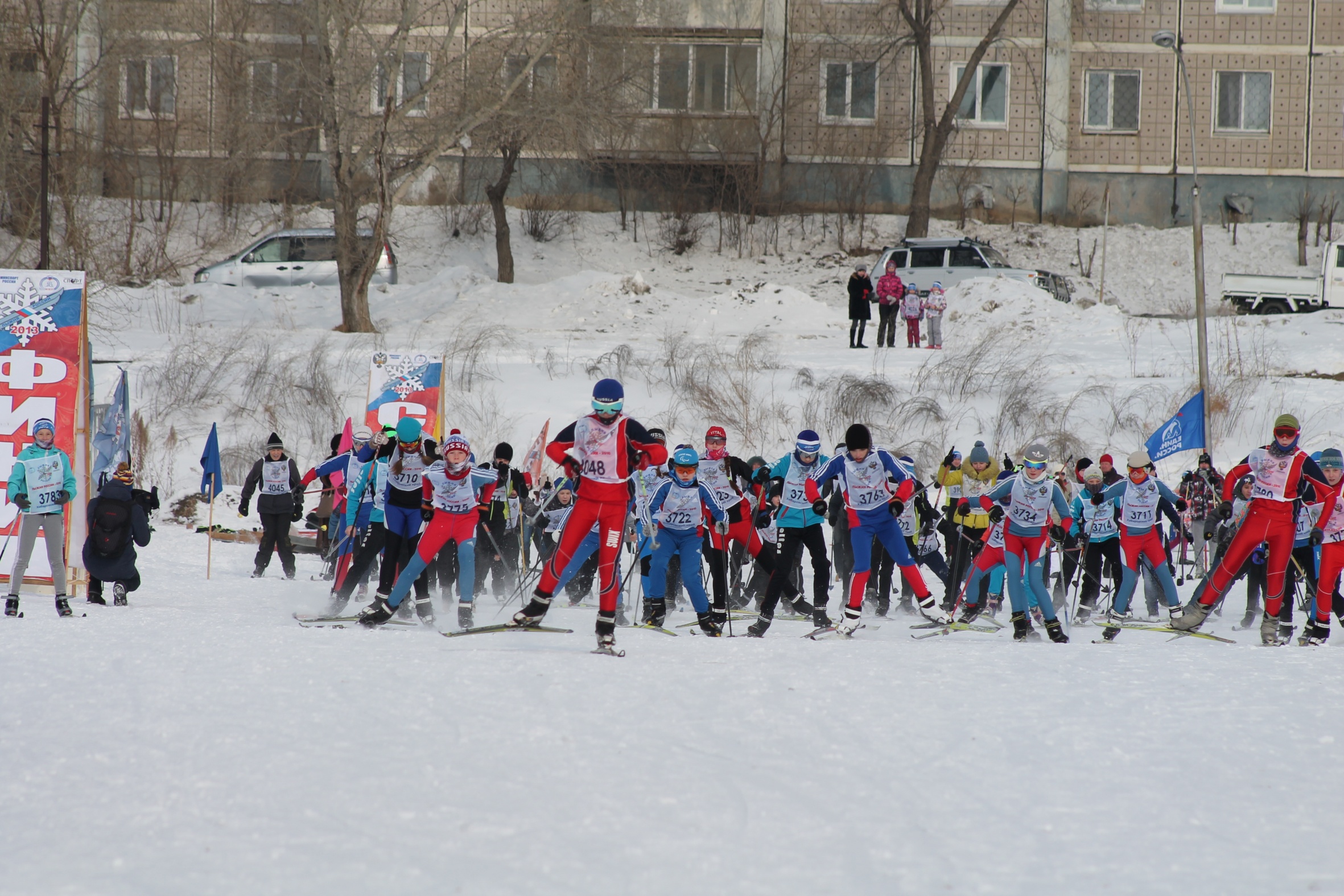 